Answer Key1.Saturday 2…Sunday…. 3.Monday 4…Tuesday… 5.Wednesday 6.Thursday…  7.Friday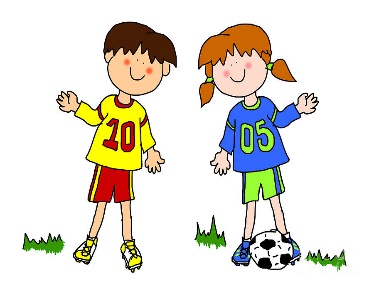 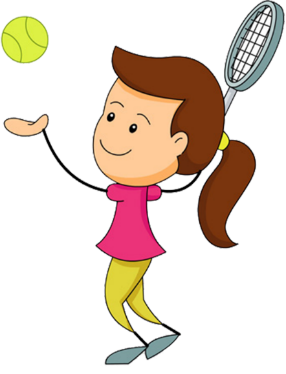 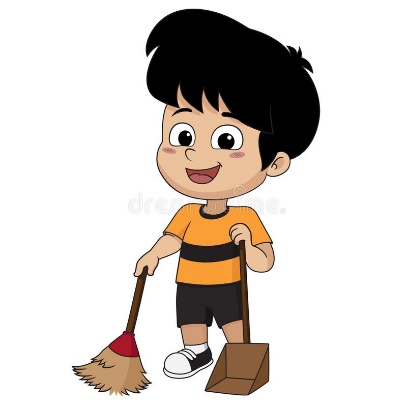 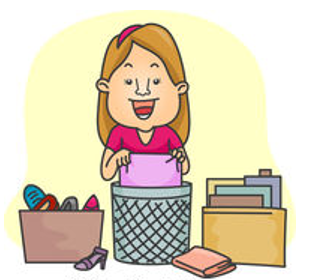 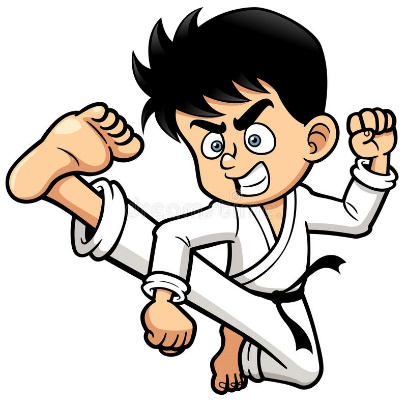 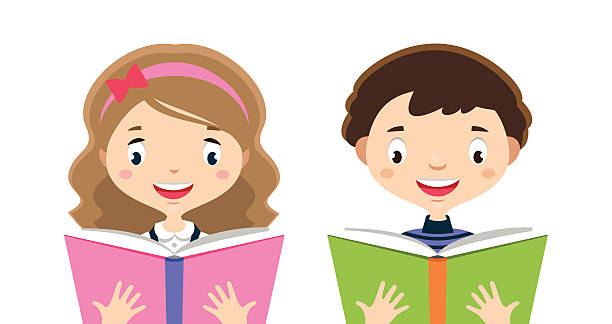 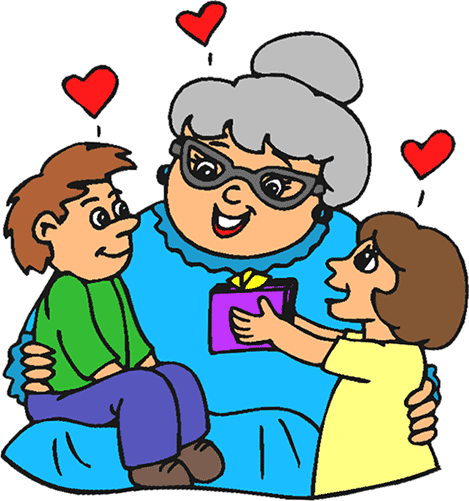 Playing football..Playing tennis...……Sweeping the floor………Haya is Tidying her room…………Doing karate……………Haya and Khalid are Reading a book………Visiting Grandma………